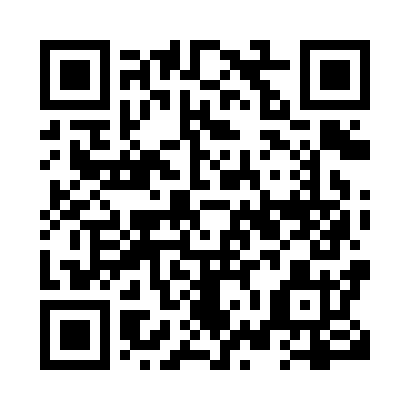 Prayer times for Estrimont, Quebec, CanadaMon 1 Jul 2024 - Wed 31 Jul 2024High Latitude Method: Angle Based RulePrayer Calculation Method: Islamic Society of North AmericaAsar Calculation Method: HanafiPrayer times provided by https://www.salahtimes.comDateDayFajrSunriseDhuhrAsrMaghribIsha1Mon3:085:0512:536:158:4010:372Tue3:095:0612:536:158:4010:363Wed3:105:0612:536:158:4010:364Thu3:115:0712:536:158:3910:355Fri3:125:0812:536:158:3910:346Sat3:135:0812:546:158:3910:337Sun3:145:0912:546:158:3810:328Mon3:165:1012:546:158:3810:319Tue3:175:1112:546:148:3710:3010Wed3:185:1112:546:148:3710:2911Thu3:205:1212:546:148:3610:2812Fri3:215:1312:546:148:3510:2713Sat3:225:1412:556:138:3510:2614Sun3:245:1512:556:138:3410:2515Mon3:255:1612:556:138:3310:2316Tue3:275:1712:556:128:3210:2217Wed3:285:1812:556:128:3210:2118Thu3:305:1912:556:118:3110:1919Fri3:325:2012:556:118:3010:1820Sat3:335:2112:556:108:2910:1621Sun3:355:2212:556:108:2810:1522Mon3:365:2312:556:098:2710:1323Tue3:385:2412:556:098:2610:1124Wed3:405:2512:556:088:2510:1025Thu3:415:2612:556:088:2410:0826Fri3:435:2712:556:078:2310:0627Sat3:455:2812:556:068:2210:0528Sun3:475:2912:556:068:2010:0329Mon3:485:3012:556:058:1910:0130Tue3:505:3212:556:048:189:5931Wed3:525:3312:556:038:179:57